1 - Now that I’m a Christian, Then What?Devoted to fellowship… What fellowship requires of me?Acts 2:38-422 - “Continually devoted to… Fellowship”From the Greek word ‘koinonia’ meaning; “communion, fellowship, sharing in common…”  “A relation between individuals which involves a common interest and a mutual, active participation in that interest and in each other… a co-operation…” (Vincent’s Word Studies)3 - “Continually devoted to… Fellowship”What is our “common interest” and what do we “share in common”? “…Our common salvation…” that we are to “contend earnestly for…” (Jude 3) Having a “common faith”. (Titus 1:4)“A faith of the same kind as ours…”; “like precious faith…” (NKJV; ASV)4 - “Continually devoted to… Fellowship”Fellowship with who or what?First with God then with all others in fellowship with God.  
(1 John 1:3-7)How do we come into this fellowship - Through the gospel. (1 Corinthians 1:9; 2 Thessalonians 2:13-14)Thus, above all else, fellowship is a sharing & participation in the gospel - something spiritual & not physical. (Philippians 1:3-5 )Those taught the apostles doctrine are to share with those who taught them. (Galatians 6:6-10)5 – 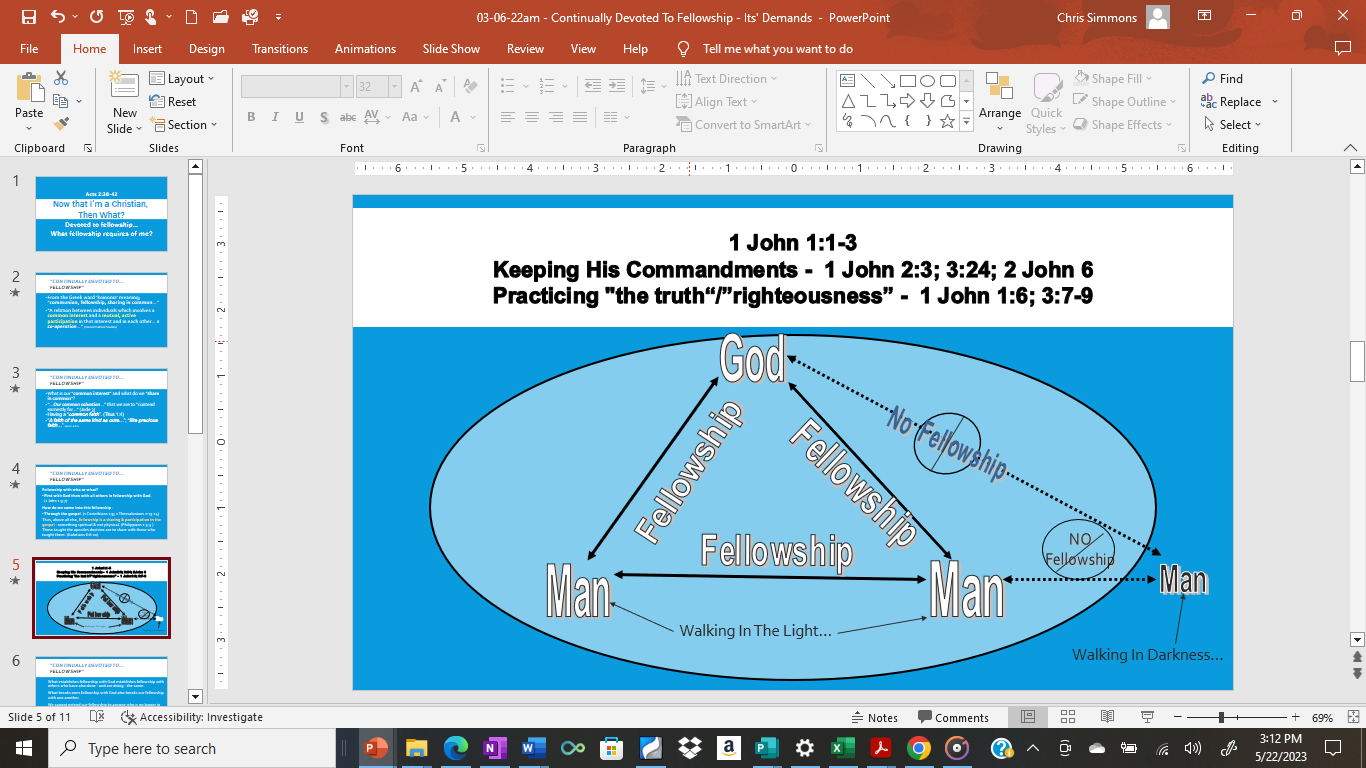 6 - “Continually devoted to… Fellowship”What establishes fellowship with God establishes fellowship with others who have also done - and are doing - the same.What breaks ones fellowship with God also breaks our fellowship with one another. We cannot extend our fellowship to anyone who is no longer in fellowship with God. (2 John 9-11)“Let us build with you…” (Ezra 4:2) Spoken by Samaritans7 - “Continually devoted to… Fellowship”How do we share or jointly participate in the gospel?We do whatever we can to contribute as a functioning member of the body! (Ephesians 4:16; Romans 12:4-8; 1 Peter 4:11; Matthew 25:14ff)How a new Christian “jointly participates” and “shares” in the will change as they experience spiritual growth.Am I doing what I can? (Mark 14:8) Ask, “what can I do?”8 - “Continually devoted to… Fellowship”Have I done what I ought? Sharing in the work God has authorized… Some would argue, “at least I’m doing something!” (Matthew 7:21-23; 2 John 9)9 - “Continually devoted to… Fellowship”The proper attitudes to be in fellowship with God -  Humility (James 1:21; Isaiah 55:8-9)Faith (Acts 27:25)Reverence (Hebrews 12:28)Love (John 14:15)Joy (1 Peter 1:8)Demonstrated by our: Worship, work, time and our being.10 - “Continually devoted to… Fellowship”The proper attitudes to be in fellowship with our brethren -  Humility (Philippians 2:3-5; 1 Corinthians 10:23-24)Love (1 Corinthians 13; 16:14)Joy (1 Thess. 2:19; 3:9; 2 Timothy 1:3-4; 2 John 12; 3 John 4)Demonstrated by our:Sacrifice, Labor and Time.11 - “Continually devoted to… Fellowship”Are you in fellowship with God?Is your fellowship with God directing your fellowship with your fellow brethren?Are you yet walking in the light? (1 John 1:3-10)Do you need the cleansing power of the blood of Jesus Christ?